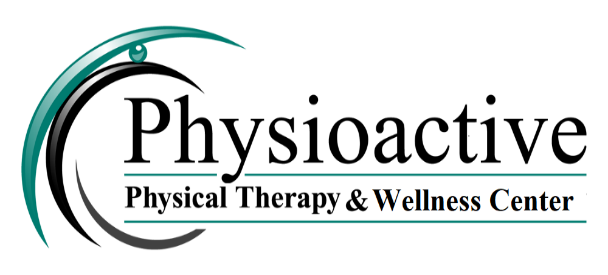 NEW PATIENT INFORMATIONKindly complete this formNAME: _________________________________________________ DATE OF BIRTH: _______________AGE: ___________ SS#: __________________ EMAIL: _____________________________ SEX: F   MMARITAL STATUS:   __ SINGLE   __ MARRIED  __ DIVORCED  __ WIDOWED  __OTHERLOCAL ADDRESS: _________________________________________________ CITY: _____________________STATE: _______ ZIP: _______________ HOME PH: ___________________ CELL: ________________________PERMANENT ADDRESS: ___________________________________________ CITY: ______________________STATE: _______ ZIP: _______________ HOME PH: _______________________  OCCUPATION: ________________________________ EMPLOYER/SCHOOL: ________________ RETIRED ___SPOUSE/EMERGENCY CONTACT: ___________________________________ PHONE: ____________________ REFERRED BY: ______________________________________PRIMARY CARE PHYSICIAN: ________________PRIMARY INSURANCE: ________________________________ INSURED’S NAME: _______________________I, ______________________________,  authorize the release of any medical information necessary to process my insurance. I authorize the payment of medical benefits to Physioactive LLC for any services furnished to me by this physician when insurance is applicable. I understand that I am financially responsible for all charges for all services rendered. Patient’s signature: ______________________________________________ Date: _____________7700 Congress Ave, Suite # 2102, Boca Raton, Florida 33487 Ph: (561)241.5499 Fax (561)228.5957   